Приложение 2Министерство образования и науки Российской Федерации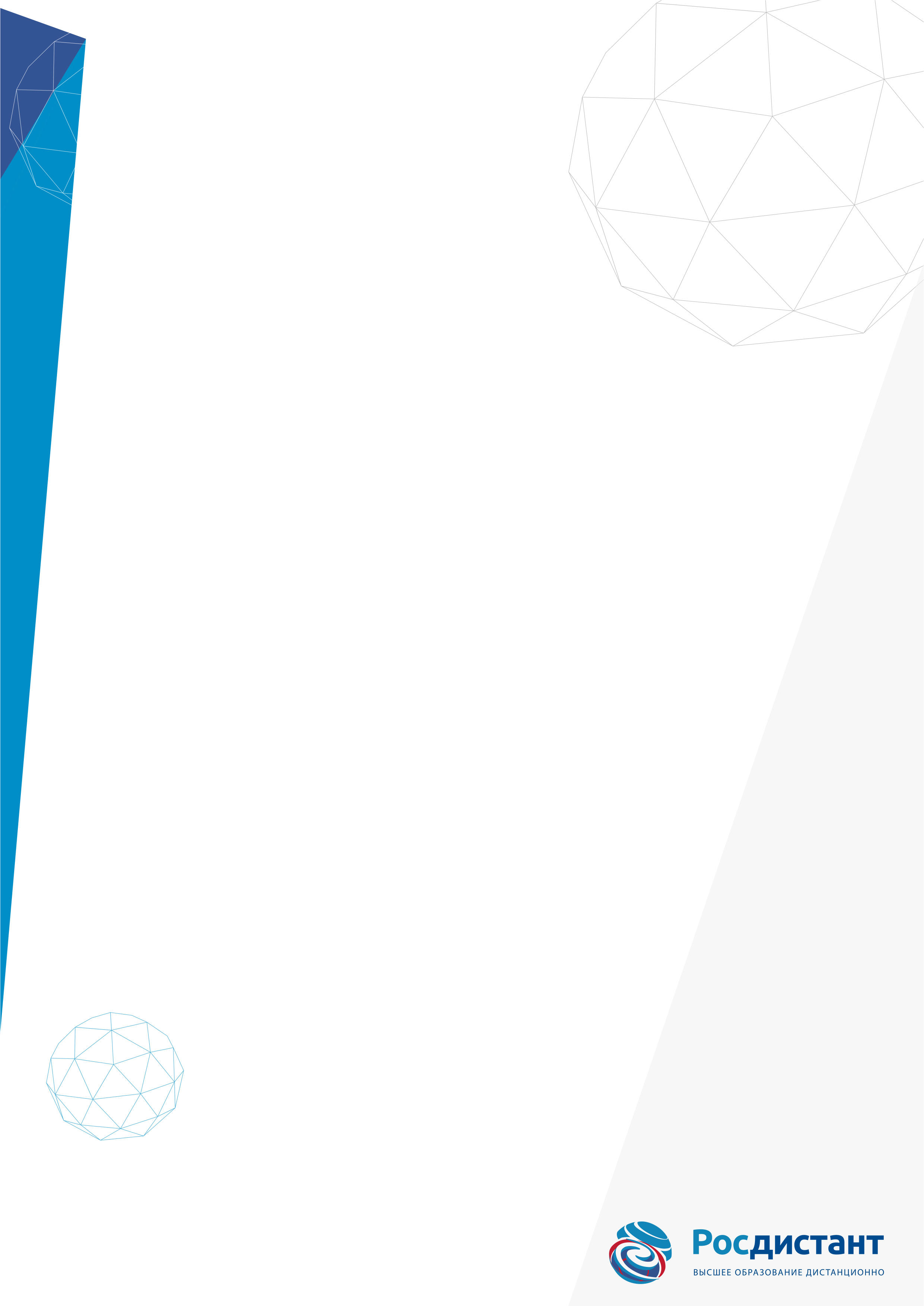 федеральное государственное бюджетное образовательное учреждениевысшего образования «Тольяттинский государственный университет»____________________________________________________________(институт)____________________________________________________________	(кафедра)	КУРСОВАЯ РАБОТА (КУРСОВОЙ ПРОЕКТ) по учебному курсу «___________________________________»Вариант ____ (при наличии)Тольятти 20__Студент(И.О. Фамилия)Группа(И.О. Фамилия)Ассистент (И.О. Фамилия)Преподаватель (И.О. Фамилия)